福岡県森林づくり活動公募事業
参加者の皆様へ本日の活動は、福岡県森林環境税を財源とした福岡県森林づくり活動公募事業の助成を受けています。つきましては、福岡県森林環境税や森林づくり活動に関するアンケートにご協力をお願いいたします（該当する□を選び、☑をいれてください）。質問１：差し支えなければ、居住地及び年代、性別をお答えください。	□	県内	□	県外
	□	男	□	女
	□	２０歳未満	□	２０代	□	３０代	□	４０代
	□	５０代	□	６０代	□	７０代	□	８０歳以上
質問２：福岡県森林環境税が課税・活用されている事を知っていましたか？	□	知っていた	□	知らなかった（今日知った）
	※福岡県森林環境税の税率	個人：年額５００円
				法人：年額１，０００円～４０，０００円質問３：今回参加してみて、森林づくり活動についてどう思いますか？	□	良い活動	□	良くない活動	□	特になし質問４：今後も森林づくり活動に参加されますか？	□	積極的に参加する
	□	都合が合えば参加する
	□	参加しない質問５：今後どのような活動に参加したいですか？（複数回答可）	□植樹や下刈などの「森林整備」□自然観察などの「森林環境教育」
	□木工工作などの「木育」	□侵入竹伐採などの「里山林の保全・活用」	□その他（　　　　　　　　　　　　　　　　　）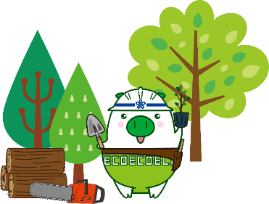 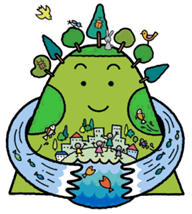 ご協力ありがとうございました。